Supplementary MaterialsGATK PathSeq: A customizable computational tool for the discovery and identification of microbial sequences in libraries from eukaryotic hosts.Mark A Walker*, Chandra Sekhar Pedamallu*, Akinyemi I Ojesina, Susan Bullman, Ted Sharpe, Christopher W Whelan, and Matthew Meyerson
*Contributed equally to this work.Supplementary MethodsS1 Pipeline methodsS1.1 Filter low-quality and low-complexity readsReads are first run through a series of filters to eliminate reads containing low-quality base calls or low-complexity sequences:If the input is aligned and the --is-host-aligned flag is set, filter reads above a threshold identity score (matching bases less deletions) (score threshold 31)Trim adapter sequences (minimum length of 12, maximum mismatches 1)Remove reads with excessive A/T or G/C content (at least 29 A/T or C/G bases in a window of length 30, or at least 87 A/T or 89 C/G bases in a window of length 100)Mask low-complexity sequence bases and base qualities using the sDUST algorithm (Liebert et al. 2006) (window size 64, threshold score 20)Trim reads using base qualitiesRemove reads below minimum length (2 bases shorter than original read length)Mask low-quality bases (base quality PHRED threshold 15)Remove reads with too many masked bases (ambiguous base threshold 2)Remove sequence duplicatesS1.2 Filter host reads Reads originating from the host are coarsely filtered by looking for short sequence matches using a fast k-mer search, which checks each consecutive k-mer in the read against the host k-mer library. In this study, the read is removed if there is at least one k-mer match (k = 31). The reads are then aligned to the host-reference using the BWA-MEM algorithm. Reads with a sufficient identity score, defined as the number of matches less deletions, are removed.The k-mer search is customizable. The k-mer library is built using the PathSeqBuildKmers tool, which finds the set of all unique k-mers in the host reference. The k-mers can be up to 31 bases in length and can be masked to allow mismatches at specific positions. In this study, the 16th base was masked. The k-mer set can be represented using either a hash set or Bloom filter data structure. Bloom filters use less memory than hash sets but can also randomly give false positives and therefore may result in the erroneous removal of microbial reads. Users can adjust the false positive rate depending on tolerance for these errors. In tests, specifying a false positive rate of 0.001 resulted in <1% loss of microbial reads and reduced the k-mer library memory size ~3-fold. In this study, a Bloom filter of k-mers from the reference in Supplementary Table S1 with false positive probability of ~0.0001% was used.S1.3. Align to microbial referenceThe remaining reads are aligned to a microbial reference using the BWA-MEM algorithm. Paired-end alignment is used for pairs remaining after filtering.S1.4. Generate taxonomy reportAlignments with sufficient identity score (in this study 70% of read length) are then used to estimate read counts and the relative abundance of microorganisms present in the sample at each level of the taxonomic tree (e.g. strain, species, genus, family, etc.). If a read maps to more than one organism, only the best alignment and any others with identity score within a margin of the best (in this study 2%) are retained. Scores are totaled for each taxon by summing the scores across all reads and the scores of any descendent taxa. Thus the score St for taxon t is given by:where Lt is the reference genome length of t in Mbp, R is the set of all reads, δrt is 1 if read r mapped to t and 0 otherwise, nr is the number of taxa that r mapped to, and Dt is the set of descendants of t. Note that Lt = 0 for higher taxa with no reference genome.A normalized score is also reported, which by default is given as a percentage out of the taxon’s kingdom (e.g. bacteria, fungi, viruses, etc.). The total number of mapped reads and number of unambiguously mapped reads are also tabulated. S2 Benchmarking environmentUnless otherwise noted, all samples were processed on a Google Cloud Compute virtual machine with 32 CPU cores, 208GB of memory, and 500GB SSD storage, costing $1.76 per hour. For the results shown in Supplementary Table S5, a Google Cloud DataProc cluster was configured with 16 virtual cores and 104 GB memory and 8 worker nodes each with 32 virtual cores, 208 GB memory, and 500 GB SSD storage.Supplementary Figures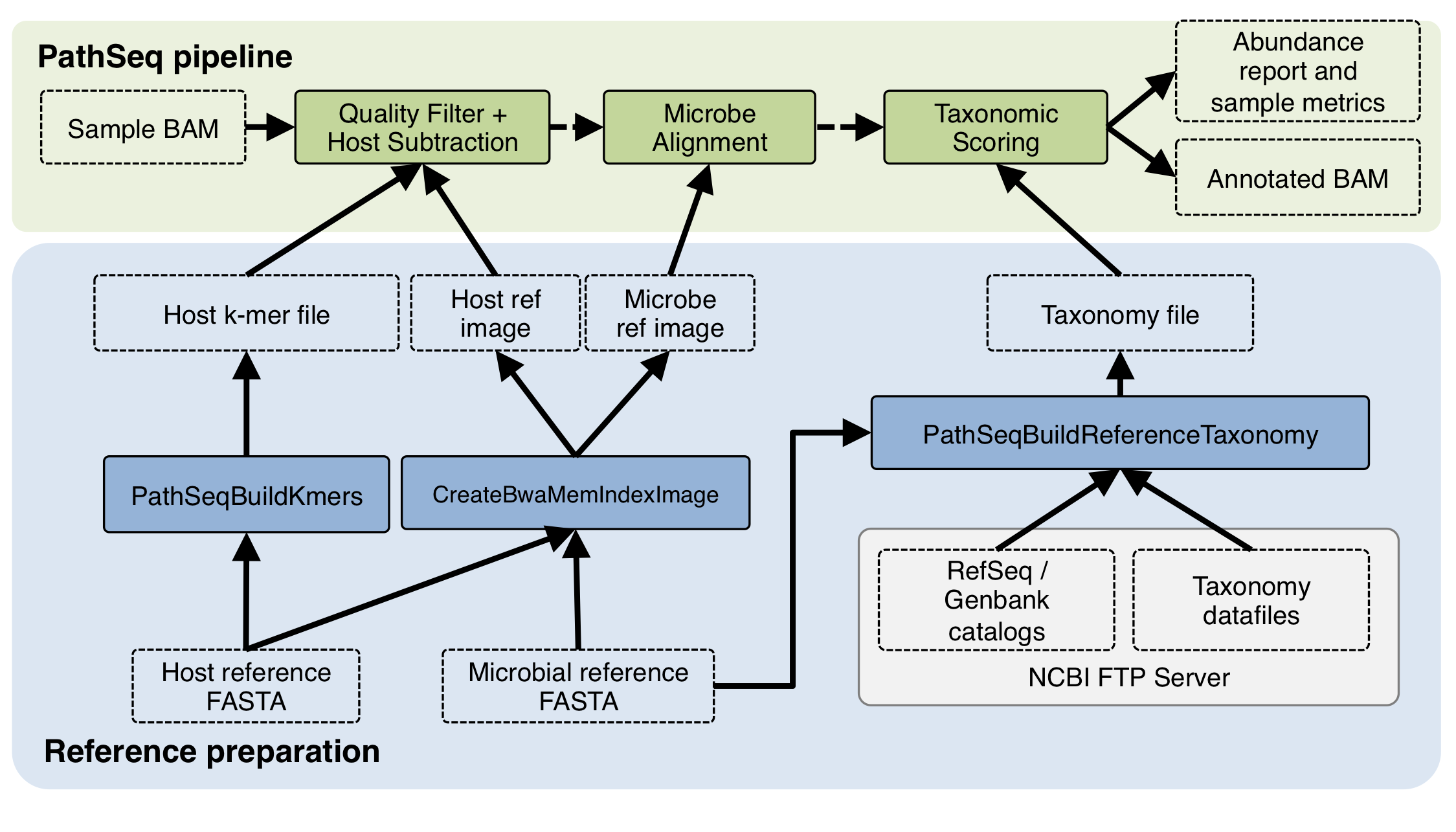 Supplementary Figure S1. Schematic diagram of the GATK PathSeq pipeline and reference pre-processing steps.. Note that the three PathSeq pipeline tools (filter, microbial alignment and microbial abundance) may be run with a single command using the PathSeqPipelineSpark tool. The k-mer, BWA index image creator, and taxonomy parser tools are also included in the GATK.Supplementary TablesSupplementary Table S1. Recommended list of human reference databases used in GATK PathSeq for human samples. Supplementary Table S2. Microbe reference database sources. Genome assemblies were combined to form a comprehensive microbial reference. For bacteria, one genome per species was used. This yielded a total microbial reference length of 65 Gbp. To filter spurious matches to low-quality unplaced contigs in draft genomes, alignments to non-virus contigs less than 2 kbp were filtered out.*Number of reads that did not map to the human referenceSupplementary Table S3. Summary of GATK PathSeq results on the HeLa library and patient SGCX-NOR-030 mRNA and WGS samples. Read counts at each stage of the pipeline and performance benchmarks are given. Supplementary Table S4. Number of reads identified as HPV at varying alignment identity cutoff values. Values in parentheses indicate reduction in detected reads as a percentage of those using the 60% identity cutoff. Supplementary Table S5. Summary of GATK PathSeq approximate wall times (in minutes) running on a Google Cloud DataProc cluster. Each Spark executor utilized the resources of approximately one worker node. Poor scaling was observed for the smaller RNA libraries because the cost of local computations on each executor was small compared to overhead costs such as localizing the sequencing data, loading reference files into memory, and inter-node communication. The WGS library was more computationally demanding to process because it contained over 4x more total reads and two orders of magnitude more microbial reads, thus scaling well with additional executors.Supplementary Table S6. Summary of unmapped read alignments using BLAST on the nucleotide collection database (seed length 11, e-value cutoff of 10-5, no low-complexity reference masking). Each read was classified by the hit with the lowest e-value. In the case of a tie, the read was assigned to the sequence with the greatest number of hits. The top ten results for each sample are shown.Supplementary Table S7. Summary of contigs assembled from unmapped reads. The top 10 largest contigs are shown for the HeLa and SGCX-NOR-030 mRNA samples, and the top 20 are shown for the SGCX-NOR-030 WGS sample. Contigs were aligned using the BLAST search described in Supplementary Table S6. The right-hand column gives the number of unmapped reads that aligned to each contig. ReferencesLiebert, M. A. et al. (2006). A Fast and Symmetric DUST Implementation to Mask Low-Complexity DNA Sequences. J. Comput. Biol., 13, 1028–1040.DatabaseURLDescriptionhg38 human referencehttps://genome.ucsc.edu/cgi-bin/hgGateway?db=hg38 The latest human genome reference at the time of publishing. Includes main assembly, alternate contigs, decoys (not including EBV), and HLA sequences.Immuno Polymorphism Database (IPD) IMGT/HLAhttp://www.ebi.ac.uk/ipd/imgt/hla/ Highly variable sequences of the human major histocompatibility complex (MHC).NCBI UniVechttps://www.ncbi.nlm.nih.gov/tools/vecscreen/univec/ Cloning vector sequences.Gencode (human v25)https://www.gencodegenes.org/ Curated database of human transcripts.GenBank accessions KY503218-KY5808060https://www.ncbi.nlm.nih.gov/popset?DbFrom=nuccore&Cmd=Link&LinkName=nuccore_popset&IdsFromResult=1252311517 Human breakpoint junction sequences.DescriptionURLRefSeq archaea genomic sequencesftp://ftp.ncbi.nlm.nih.gov/refseq/release/archaea/ RefSeq bacteria genomic sequencesftp://ftp.ncbi.nlm.nih.gov/genomes/refseq/bacteria/ RefSeq fungi genomic sequencesftp://ftp.ncbi.nlm.nih.gov/refseq/release/fungi/ RefSeq protozoa genomic sequencesftp://ftp.ncbi.nlm.nih.gov/refseq/release/protozoa/RefSeq viral genomic sequencesftp://ftp.ncbi.nlm.nih.gov/refseq/release/viral/HeLa librarySGCX-NOR-030 mRNASGCX-NOR-030 WGSOriginal sample reads10,304,513218,370,9121,583,258,523PathSeq input reads10,304,51326,527,539*113,482,301*Low-quality or low-complexity reads578,89620,050,69790,103,588Host reads9,562,2726,441,79621,002,509Duplicate reads120,88511,243213,354Micro-organism mapped reads38,38211,5881,709,427HPV mapped reads38,3501,9849,882Unmapped reads4,07812,215453,423Wall time (min)1.574.4512.62CPU time (hr)0.842.376.73Estimated cost (USD) $0.05  $0.13  $0.37 Identity cutoffHeLa librarySGCX-NOR-030 mRNASGCX-NOR-030 WGS60%39,113 (0%)2,060 (0%)9,933 (0%)70%38,350 (-1.9%)1,984 (-3.7%)9,882 (-0.51%)80%37,719 (-3.6%)1,895 (-8.0%)9,797 (-1.4%)90%36,680 (-6.2%)1,799 (-13%)9,711 (-2.2%)Spark ExecutorsHeLa librarySGCX-NOR-030 mRNASGCX-NOR-030 WGS12.93.04022.42.52242.42.513NameReadsHeLaHuman papillomavirus type 18 proteins E6 and E71,330HeLaCyprinus carpio genome assembly149HeLaHomo sapiens cDNA clone IMAGE:5109562 (HPV18 chimera)74HeLaHomo sapiens isolate HGDP01412 mitochondrion30HeLaHuman papillomavirus type 18 variant21HeLaDioon edule genes for 5.8S rRNA, ITS2, 28S rRNA20HeLaTriticum aestivum chromosome 3B18HeLaHuman papillomavirus type 18 isolate 1020994 E6 protein14HeLaPREDICTED: Clupea harengus uncharacterized mRNA13HeLaDiphyllobothrium latum genome assembly D_latum_Geneva13SGCX-NOR-030 mRNAHuman papillomavirus type 16 DNA548SGCX-NOR-030 mRNAUncultured Parvimonas sp. partial 16S rRNA gene523SGCX-NOR-030 mRNACyprinus carpio genome assembly 438SGCX-NOR-030 mRNAUncultured Rhodotorula genomic DNA422SGCX-NOR-030 mRNARhodotorula mucilaginosa culture-collection 374SGCX-NOR-030 mRNARhodosporidiobolus colostri culture-collection 279SGCX-NOR-030 mRNAUncultured bacterium partial 16S rRNA gene233SGCX-NOR-030 mRNAGymnopus perforans subsp. transatlanticus isolate188SGCX-NOR-030 mRNAUncultured eukaryote partial 18S rRNA gene172SGCX-NOR-030 mRNAHomo sapiens MHC class I antigen (HLA-B) gene164SGCX-NOR-030 WGSSpirometra erinaceieuropaei1,666SGCX-NOR-030 WGSMitsuaria sp. 71,538SGCX-NOR-030 WGSRoseateles depolymerans strain KCTC 428561,249SGCX-NOR-030 WGSHuman DNA sequence from clone RP11-380E6 1,195SGCX-NOR-030 WGSHomo sapiens FOSMID clone ABC16-1619H3 1,195SGCX-NOR-030 WGSRubrivivax gelatinosus IL144 DNA1,044SGCX-NOR-030 WGSPaucibacter sp. KCTC 42545954SGCX-NOR-030 WGSLeptothrix cholodnii SP-6767SGCX-NOR-030 WGSSphingomonas panacis strain DCY99763SGCX-NOR-030 WGSMethylibium petroleiphilum PM1722Length (bp)Top BLAST HitReadsHeLa219Human ORFeome Gateway entry vector pENTR22340HeLa207Homo sapiens cDNA clone IMAGE:5109562 (HPV18 chimera)361HeLa153Homo sapiens cDNA clone IMAGE:5109562 (HPV18 chimera)8HeLa139Human papillomavirus type 18 isolate HPV18Hap36 11HeLa109Homo sapiens clone NA12878_chr19_1162210_1162211 5HeLa107Homo sapiens ankyrin repeat and SOCS box-containing7HeLa107Human papillomavirus type 18 isolate 83A.185HeLa103Human papillomavirus type 18 isolate HPV18Hap38 66HeLa101Human ORFeome Gateway entry vector pENTR2236HeLa88Human papilloma virus type 18 DNA 9SGCX-NOR-030 mRNA641Uncultured fungus clone WMU_D12-15 28S 96SGCX-NOR-030 mRNA387Heteromita globosa strain ATCC 50780 28S 66SGCX-NOR-030 mRNA348Uncultured eukaryote clone nco54a08c1 18S 34SGCX-NOR-030 mRNA335Plasmodiophora brassicae isolate Pyeongchang 2 18S45SGCX-NOR-030 mRNA313Sporobolomyces ficis culture-collection CBS:9205 137SGCX-NOR-030 mRNA310Uncultured fungus clone 23_NA3_P31_D5 18S 49SGCX-NOR-030 mRNA287Uncultured Basidiomycota clone RP1_5_1E_21 19SGCX-NOR-030 mRNA270Heteromita globosa strain ATCC 50780 28S 21SGCX-NOR-030 mRNA240Plasmodiophora brassicae isolate Pyeongchang 2 18S24SGCX-NOR-030 mRNA240Uncultured fungus clone D05E02 28S 14SGCX-NOR-030 mRNA239Rhodotorula glutinis strain ATCC 16726 18S 21SGCX-NOR-030 WGS21,998Blastomonas sp. RAC046,749SGCX-NOR-030 WGS14,441Sphingobium cloacae plasmid pSCLO_5 DNA4,477SGCX-NOR-030 WGS13,419Caulobacter sp. K314,335SGCX-NOR-030 WGS11,709Sphingobium sp. TKS chromosome 14,266SGCX-NOR-030 WGS9,503No hits3,055SGCX-NOR-030 WGS9,396Novosphingobium resinovorum strain SA1 plasmid2,613SGCX-NOR-030 WGS8,962Novosphingobium resinovorum strain SA1 plasmid2,763SGCX-NOR-030 WGS8,225Pseudomonas citronellolis strain SJTE-32,978SGCX-NOR-030 WGS7,071Sphingopyxis fribergensis strain Kp5.22,402SGCX-NOR-030 WGS5,287Sphingopyxis macrogoltabida strain 203N1,460SGCX-NOR-030 WGS4,902Sphingobium sp. MI1205 chromosome 11,420SGCX-NOR-030 WGS4,721Agrobacterium vitis S4 plasmid pAtS4c505SGCX-NOR-030 WGS4,583Sphingobium chlorophenolicum L-1 chromosome 21,292SGCX-NOR-030 WGS4,339No hits469SGCX-NOR-030 WGS3,951Novosphingobium pentaromativorans US6-1 plasmid 895SGCX-NOR-030 WGS3,790Acidovorax sp. RAC01297SGCX-NOR-030 WGS3,717No hits394SGCX-NOR-030 WGS3,629Sphingobium sp. TKS plasmid pTK51,099SGCX-NOR-030 WGS3,013Methylobacterium extorquens AM1 megaplasmid422SGCX-NOR-030 WGS2,995Sphingomonas panacis strain DCY99909SGCX-NOR-030 WGS2,788Methylibium petroleiphilum PM1 plasmid RPME01, 179